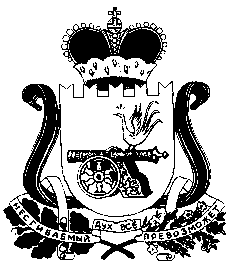 АДМИНИСТРАЦИЯПЕЧЕРСКОГО СЕЛЬСКОГО ПОСЕЛЕНИЯСМОЛЕНСКОГО РАЙОНА СМОЛЕНСКОЙ ОБЛАСТИПОСТАНОВЛЕНИЕ от «12»  апреля 2022 г.                                                                    № 33О внесении изменений в Постановление АдминистрацииПечерского сельского поселения Смоленского района Смоленской области№ 28  от 05.04.2022г. «Об утверждении перечня муниципальных услуг Печерского сельского поселения»        Руководствуясь Уставом Печерского сельского поселения Смоленского района Смоленской области,  Федеральным законом от 06 октября 2003 года №131-ФЗ «Об общих принципах организации местного самоуправления в Российской Федерации», Федеральным законом Российской Федерации от 27 июля 2010 года № 210-ФЗ «Об организации предоставления государственных и муниципальных», АДМИНИСТРАЦИЯ ПЕЧЕРСКОГО СЕЛЬСКОГО ПОСЕЛЕНИЯ СМОЛЕНСКОГО РАЙОНА СМОЛЕНСКОЙ ОБЛАСТИ ПОСТАНОВЛЯЕТ:          1.Внести в постановление Администрации Печерского сельского поселения Смоленского района Смоленской области №28 от 05.04.2012г. «Об утверждении перечня муниципальных услуг Печерского сельского поселения» следующие изменения:1.1. слова «утвердить перечень муниципальных услуг предоставляемых муниципальным образованием Печерское сельское поселение:» исключить;1.2. пункт 1 изложить в новой редакции: «Утвердить Перечень муниципальных услуг, предоставляемых Администрацией Печерского сельского поселения Смоленского района Смоленской области (приложение №1);1.3. пункты 2 - 17 признать утратившими силу.       2. Настоящее постановление вступает в силу с момента подписания и подлежит опубликованию.       3.Контроль за исполнением постановления оставляю за собой.    Глава муниципального образованияПечерского сельского поселенияСмоленского района Смоленской области                               Ю. Л. МитрофановПриложение№1к постановлению АдминистрацииПечерского сельского поселенияСмоленского районаСмоленской области№ 33 от «12» апреля 2022г.ПЕРЕЧЕНЬ МУНИЦИПАЛЬНЫХ УСЛУГ Предоставление разрешения на осуществление земляных работПрисвоение адреса объекту адресации, изменение и аннулирование такого адресаСогласование проведения переустройства и (или) перепланировки помещения в многоквартирном домеИнформационное обеспечение физических и юридических лиц на основе документов Архивного фонда Российской Федерации и других архивных документов, предоставление архивных справок, архивных выписок и копий архивных документовПризнание садового дома жилым домом и жилого дома садовым домомПеревод жилого помещения в нежилое помещение и нежилого помещения в жилое помещениеПредоставление недвижимого имущества, находящегося в государственной и муниципальной собственности, арендуемого субъектами малого и среднего предпринимательства при реализации ими преимущественного права на приобретение арендуемого имущества, в собственностьПредоставление в собственность, аренду, постоянное (бессрочное) пользование, безвозмездное пользование земельного участка, находящегося в государственной или муниципальной собственности, без проведения торговПринятие на учет граждан в качестве нуждающихся в жилых помещенияхПредоставление жилого помещения по договору социального наймаВыдача специального разрешения на движение по автомобильным дорогам тяжеловесного и (или) крупногабаритного транспортного средства в соответствии с полномочиями, определенными в статье 31 Федерального закона «Об автомобильных дорогах и о дорожной деятельности в Российской Федерации и о внесении изменений в отдельные законодательные акты Российской Федерации»Приватизация жилых помещений (бесплатная передача в собственность граждан Российской Федерации жилых помещений муниципального жилого фонда)Признание помещения муниципального жилищного фонда жилым помещением, жилого помещения непригодного для проживания и многоквартирного дома аварийным и подлежащим сносу или реконструкции.Получение информации об объектах недвижимого имущества, находящегося в муниципальной собственности сельского поселения и предназначенных для сдачи в арендуПредоставление муниципальных услуг по выдаче справок, выписок из похозяйственных книг населенных пунктов Печерского сельского поселения Смоленского района Смоленской областиДача письменных разъяснений налогоплательщикам и налоговым агентам по вопросам применения муниципальных нормативных правовых актов о налогах и сборах Печерского сельского поселения